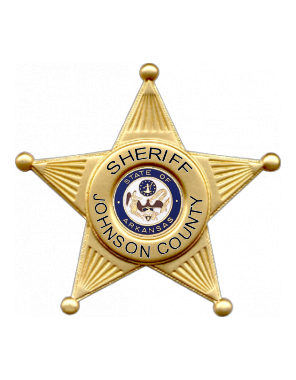 APPLICATION FOR EMPLOYMENTDATE: ___________________________ POSITION APPLIED FOR: _________________________ PERSONAL Name: __________________________________________________________ 		______/______/______ First 			Middle 		Last 				Social Security # Mailing Address: _________________________________________________________________________________________ Street and Number 			City 		State 		Zip Code Telephone Number: Home: _________________________ Business: _________________________________ Sex: Male ______ Female______ Date of Birth: _____________ Place of Birth: _________________________ WORK HISTORY List all jobs you have held in the last five years. Put your present or most recent job first. If you need more space, you may attach additional sheets. Include military service in proper time sequence and temporary part-time jobs. Title of present or last position: __________________________________________________________________________________________________ Starting salary: __________ Ending salary: __________ Date employed: __________ Date Separated: __________ Employer: _________________________________________________________________________________________ Name and title of supervisor: _____________________________________________ Address: _____________________________________________________________ Phone number: _________________ May we contact this employer: Yes ____ No ____ Full time: Yrs _______ Mos._______ Part time: Yrs _______ Mos._______ Number of employees supervised by you: _______ Duties:__________________________________________________________________________________________________________________________________________________________________________________________________________________ Reason for leaving:____________________________________________________________________________________________ Title of present or last position: __________________________________________________________________________________________________ Starting salary: __________ Ending salary: __________ Date employed: __________ Date Separated: __________ Employer: _________________________________________________________________________________________ Name and title of supervisor: _____________________________________________ Address: _____________________________________________________________ Phone number: _________________ May we contact this employer: Yes ____ No ____ Full time: Yrs _______ Mos._______ Part time: Yrs _______ Mos._______ Number of employees supervised by you: _______ Duties:__________________________________________________________________________________________________________________________________________________________________________________________________________________ Reason for leaving:____________________________________________________________________________________________ Title of present or last position: __________________________________________________________________________________________________ Starting salary: __________ Ending salary: __________ Date employed: __________ Date Separated: __________ Employer: _________________________________________________________________________________________ Name and title of supervisor: _____________________________________________ Address: _____________________________________________________________ Phone number: _________________ May we contact this employer: Yes ____ No ____ Full time: Yrs _______ Mos._______ Part time: Yrs _______ Mos._______ Number of employees supervised by you: _______ Duties:__________________________________________________________________________________________________________________________________________________________________________________________________________________ Reason for leaving:____________________________________________________________________________________________ EDUCATION Please list all that apply: High school: _______________________________________________________ Graduate: Yes ___ No ___ Area of study _______________________________________________________College/University: __________________________________________________ Degree: Yes ___ No ___ Area of study  ______________________________________________________Other: ___________________________________________________________________________________ REFERENCES Give the names of three responsible persons, other than relatives or past employers, who could provide information about your character, ability, experience, personality and other qualities. NAME ADDRESS TELEPHONE ___________________________________________________________________________________________________________________________________________________________________________________________________________________________________________________________________________________________________________________________Please indicate any additional experience and/or training you have had which in your opinion would qualify you for the position you seek: _________________________________________________________________________________________________________ ___________________________________________________________________________________________________________________________________________________________________________________________________________________________________________________________________________________________________________________________ _________________________________________________________________________________________________________ PLEASE READ CAREFULLY AND SIGN BELOW Do you possess a valid operator’s license from the State of Arkansas? Yes ___________ No ___________ Operator’s License Number: ____________________________ Date issued: ____________________ Have you been convicted of a felony? Yes ___________ No ___________ If yes, give details: ____________________________________________________________________________________________ ________________________________________________________________________________________________________________________________________________________________________________________________________________________ I understand that this application is not intended to create any contractual agreement for employment. I certify that I have made no willful misrepresentation in this application nor have I withheld information in my statements and answers to questions. I am aware that the information given by me in my application will be investigated, with my full permission, and that any misrepresentations may cause my application to be rejected. I authorize any present and or former employer to release to the County or its authorized representative any and all employment records and other information it may have about my employment record. Any information obtained will be used for the purpose of evaluating my application for employment with the County. A photocopy of this authorization shall be as valid as the original. I understand that this application is the property of the County and will become part of my employment record should I be accepted for employment. Signature of Applicant: __________________________________________________________ Date: _______________________ Rev.01/19